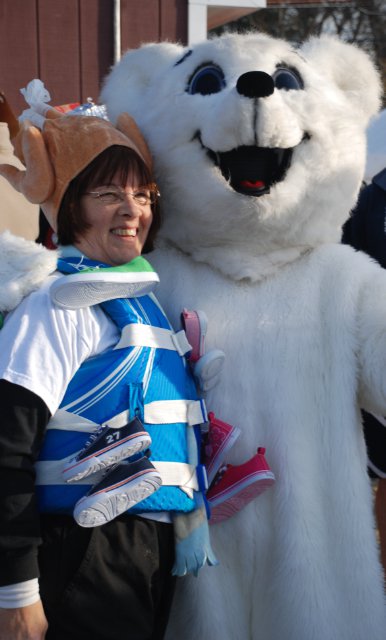 SAMPLE SPONSOR LETTERDear Friend,As you may or may not know, In Your Shoes, with the support of Westborough Connects, is holding a Polar Plunge, Sunday, December 8th, at Lake Chauncy 12-2 pm.  This is our only fundraiser for the year and our primary way of raising funds so that we can give back to Westborough residents and employees in time of need.  With that said, I will be plunging into Lake Chauncy this year with my teammates the Poinsettia Sisters.  If you would like to contribute to our team, it would be greatly appreciated.  Enclosed is a self-addressed stamped envelope.  Any amount is welcomed. Please make your check out to In Your Shoes and put Polar Plunge in the memo.  Feel free to come and watch or join our team as well!  We are a 501 (c) 3 non-profit organizer so your contribution is tax deductible.  Thank you in advance for your help and support of this event.Happy Thanksgiving to all!Sincerely,Terry